Publicado en  el 01/03/2016 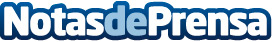 Bankia pone en marcha su aplicación para el pago por móvilBankia Wallet, la nueva aplicación de la entidad bancaria, permite realizar compras a través del teléfono móvil y, además, permite financiarlas y conocer en todo momento los movimientos y el saldo disponible de las tarjetas. Para usar la aplicación, el usuario solo tiene que acercar el teléfono móvil al TPV y, si la compra o el pago no son superiores a los 20 euros, la aplicación hará el resto de operaciones por si solaDatos de contacto:Nota de prensa publicada en: https://www.notasdeprensa.es/la-estacion-del-norte-de-valencia-se-viste-con Categorias: Finanzas Dispositivos móviles http://www.notasdeprensa.es